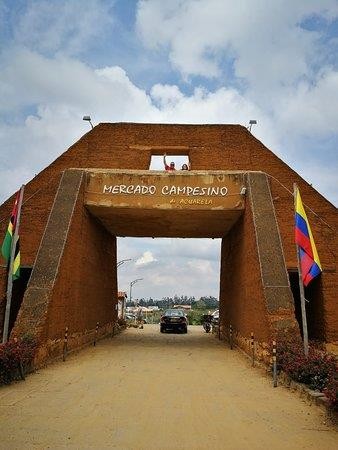 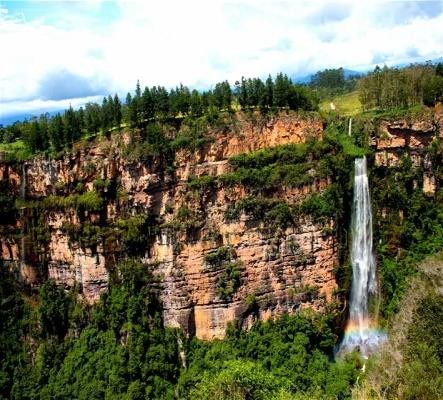 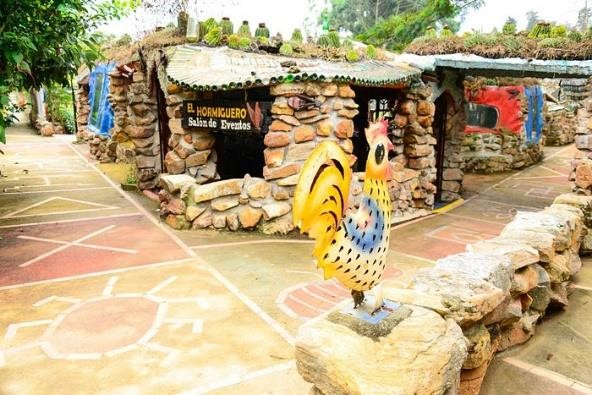 SALIDA: 7:00 - 8:00 AMEsta región, por sus paisajes, clima, calidad de sus gentes y cercanía con la capital de Santander, poco a poco se convierte en el polo turístico más importante del Nororiente Colombiano, que desde tiempos pasados ha contado con el principal ingrediente para el descanso y la sana diversión. Además, la paz que respira, forma parte del legado Guane que han sabido conservar con lujo de detalles los pobladores nativos de estos parajes.  Venga y disfrute de las maravillas de la Mesa de Los Santos!PLAN INCLUYETransporte (AAA) permanenteGuía turístico durante todo el recorridoSeguro de viajeCoffe Tour HACIENDA EL ROBLE historia y cata del mejor Café del MundoVista panorámica SALTO DEL DUENDEVisita e ingreso al parque temático LA HUERTA BIOLÓGICA (Donde encontraran, Tortugas, patos, gansos, Caballos, Ponys, Pavos Reales, Guacamayas, Cabras, Orquidiario, Parque Infantil, Juegos de mesa, y mucho mas)AlmuerzoVisita al MERCADO CAMPESINO y MI COLOMBIA QUERIDANO INCLUYE: Gastos no especificados en el programa**Tarifas sujetas a disponibilidad y cambios sin previo aviso**INVERSIÓN POR PERSONAINVERSIÓN POR PERSONAINVERSIÓN POR PERSONAINVERSIÓN POR PERSONAINVERSIÓN POR PERSONAINVERSIÓN POR PERSONAADULTO           NIÑO4-10 AÑOS       NIÑO4-10 AÑOS       NIÑO0-3 AÑOS       NIÑO0-3 AÑOS       NIÑO0-3 AÑOS       $ 250.000$ 250.000$ 220.000$ 220.000$ 6.000(Seguro de Viaje)